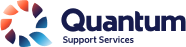 Version 4. 3/6/2021Position Title:Specialist Family Violence PractitionerLocation:Quantum Office as per agreement or required (work location may be subject to change dependent on program needs).Reports To:Team Leader Family ViolenceHours of Duty:As per the Employment AgreementSalary Classification:SCHADS Award Level 5PD number:FVCM005About QuantumAbout QuantumQuantum Support Services has been operating in the Gippsland region since 1987. During this time, the organisation has built a strong reputation in achieving outcomes for the local community. We are a not-for-profit support service, which means that all funds are used to support the community. We offer services to clients at our five sites (Bairnsdale, Sale, Morwell, Warragul and the East Bairnsdale Community Hub) and outreach to clients living across Gippsland. The range of services we provide include:Homelessness including youth crisis accommodation Tenancy advocacy and support Connecting people with the community such as assisting people experiencing vulnerability with health services and other support providers Family violence support for women and children Youth programsOut of Home Care including Foster Care   Quantum believes the celebration of diversity makes us and the community stronger.  We are committed to embracing everyone’s individual differences so that we can help create a strong workplace and community that is empowered to reach its potential. We celebrate diversity of gender, sexuality and spiritual or religious belief along with all cultural backgrounds including Aboriginal and Torres Strait Islander people.  Quantum recognises that we all have diverse life experiences that may be influenced by age, ability, social and financial status. Quantum supports everyone’s right to feel respected, safe, welcome and valued.In undertaking this role with Quantum, you are expected fulfil the obligations set out in this document and any other reasonable direction given to you by your Line Manager. Most importantly, the way in which you undertake your work and your behaviour towards you colleagues, clients and the wider community must align to the values set out below. Quantum Support Services has been operating in the Gippsland region since 1987. During this time, the organisation has built a strong reputation in achieving outcomes for the local community. We are a not-for-profit support service, which means that all funds are used to support the community. We offer services to clients at our five sites (Bairnsdale, Sale, Morwell, Warragul and the East Bairnsdale Community Hub) and outreach to clients living across Gippsland. The range of services we provide include:Homelessness including youth crisis accommodation Tenancy advocacy and support Connecting people with the community such as assisting people experiencing vulnerability with health services and other support providers Family violence support for women and children Youth programsOut of Home Care including Foster Care   Quantum believes the celebration of diversity makes us and the community stronger.  We are committed to embracing everyone’s individual differences so that we can help create a strong workplace and community that is empowered to reach its potential. We celebrate diversity of gender, sexuality and spiritual or religious belief along with all cultural backgrounds including Aboriginal and Torres Strait Islander people.  Quantum recognises that we all have diverse life experiences that may be influenced by age, ability, social and financial status. Quantum supports everyone’s right to feel respected, safe, welcome and valued.In undertaking this role with Quantum, you are expected fulfil the obligations set out in this document and any other reasonable direction given to you by your Line Manager. Most importantly, the way in which you undertake your work and your behaviour towards you colleagues, clients and the wider community must align to the values set out below. Vision:Our Vision is to enrich the wellbeing of GippslandersValues:Respect, Integrity, EmpowermentOur Core Values:we are inclusivewe are accountablewe strive for sustainable outcomeswe are proactivewe show carewe are agile and adaptiveOur GoalsProvide the right services and programs in the right places.Increase access to early intervention and prevention services.Attract, engage and invest in our people.Build the profile of Quantum.Achieve a sustainable business modelPrimary Position ObjectiveTo be responsible for direct service delivery to women and children in the community who are experiencing or escaping from family violence and to assist them to achieve the greatest possible degree of self-reliance and independence.  To provide an accommodation service which is accessible to women and children escaping family violence which offers equal support to women regardless of age, race, culture, sexual preference, class and ability which is supportive of the individual needs of women and her children. The service operates from a feminist philosophy. To provide outreach services to women and children across the Service's catchment areas and to facilitate community awareness of the rights of women and her children and the prevention of Family Violence.  To provide case management support services to clients.Duties and ResponsibilitiesDuties and ResponsibilitiesService Delivery  To provide a contact service for women and women with children in the service delivery area who have experienced or are experiencing family violence.  To contribute to an integrated approach to service delivery for clients accessing the service.  To be responsible for ensuring that service users and their children have access to community resources such as legal supports and advice, health care and counselling programs, income security and financial aid, childcare, employment training, educational or recreational programs and safe, secure and affordable accommodation.  To assist all women and children accessing the program to identify their own needs and work with them within the context of a case management approach to service delivery.  To protect confidentiality and ensure the safety, rights and dignity of service users are maintained at all times.  To be available for roster for the afterhours on-call as negotiated with the Team Leader.  To accept referrals from the Women's Family Violence Crisis Service, safe steps and other referral agencies for women and children who are experiencing or are escaping from family violence and require crisis accommodation or outreach support.  To understand and maintain security measures at the Women's Refuge, and other service locations and ensure that service users also understand the measures and their responsibilities regarding security.  To ensure all residential facilities are maintained to a level that provides a clean and safe environment for clients.  To facilitate structured support programs and activities for women and children who are experiencing or escaping family violence.  To support the local Support and Safety Hub, by providing a backfill role as negotiated with the Team Leader and/or Manager. Work within a specialist discipline to deliver Hub services and develop an understanding and capabilities to work safely across other areas of specialisation, such as perpetrator, children, youth and families, (with appropriate training and supervision). Backfill Hub Practitioner role will require screening and triage, assessment, crisis response, service planning, targeted interventions, allocation and coordinated referrals consistent with the Integrated Practice Framework, Operational Guidelines, Service Specifications and relevant risk assessment tools and frameworks.Community Developing & Networking To establish and strengthen linkages and protocols between the Family Violence Service, housing services, Victoria Police, Child Protection, Centrelink, Office of Housing, emergency relief agencies and other appropriate services.  To work cooperatively with other government and non-government agencies in maintaining an effective and responsive service delivery system for women and their children escaping family violence.  To participate in community education by providing and disseminating information and increasing the awareness of the impact of family violence on our community to other agencies, community groups, local government etc. Agency ParticipationParticipate in regular supervision, review and individual planning, including the identification of training needs, provided by the Line Manager. Participate and operate effectively within a team environment and attend and contribute to team meetings and Agency staff meetings. Commitment to continuous improvement including involvement in the ongoing evaluation and monitoring of both the program's and the agency's service delivery and contribute to future planning. Contribute to Quantum's policy processes in response to local, State and Commonwealth Government policy changes and reviews. Maintain requirements for the release of information between services and keep accurate records as required by the Information Privacy Act and other acts relating to information sharing. Maintain requirements in line with Legislation relating to information sharing for the FVISS & CISS as related to the MARAM framework. AdministrationComplete, in an accurate and timely manner, all necessary administrative tasks, including correlation of relevant forms, assessments and evaluations of participantsMaintaining accurate records.Maintain case files for all program participants.Reporting on a weekly, monthly basis or as requested.GeneralPerform other duties relevant to Quantum Support Services' daily operations as directed by the Supervisor and Quantum Support Services Line Management. Work with minimal direction and supervision; demonstrate proficiency in literacy, computer skills and time management; and present emotional intelligence, good communication and interpersonal skills.Health and SafetyPromote a safe workplace for colleagues and clients in accordance with OH&S legislation and Equal Opportunity Practices in accordance with Quantum policies and procedures.Give consideration to and recommend reasonable wellbeing initiatives that could benefit Quantum Staff. Key Selection CriteriaKey Selection CriteriaService DeliveryAn understanding of the social and political issues impacting on women and children escaping family violence. A demonstrable understanding of and commitment to feminist philosophy. Demonstrated experience and knowledge of case management practices. Previous experience in working with the client group and the ability to engage people who are experiencing or have experienced family violence. A working knowledge of confidentiality and security issues for clients and workers as it relates to the family violence field. Previous experience in crisis intervention and assessment with strong conflict resolution skills. A commitment and ability to create strong links with appropriate services/networks and an understanding and knowledge of available resources in the region. Demonstrated capacity to deliver culturally sensitive practices in working with the client group. An understanding of team responsibilities and dynamics, and the skills required to be an effective team member. Mandatory QualificationsAppropriate tertiary qualifications with a minimum Bachelor degree (Social Work, Psychology, Family Therapy or Trauma Related Fields) and experience relevant to this position.Completed application must include a detailed Cover Letter (aligning your response to the Key Selection Criteria) and a current resume that contains or has attached, the name, address and telephone numbers of three referees.Conditions of EmploymentConditions of EmploymentRequiredProvision of valid Working with Children Check (full not voluntary)Provision of satisfactory Current National Police Records Check prior to commencing employment and every 3 years thereafter.Compliance with Quantum’s Child Safe StandardsEntitlement to work within Australia6 months probationary periodThe successful applicant must hold a valid Victorian Driver's Licence that is not at risk of cancellation.The successful applicant must confirm their acceptance of the Offer of Employment from Quantum Support Services Inc. via the People Learning & Culture Portal.The successful applicant is required to comply with the policies of Quantum Support Services Inc.This position is subject to an annual Review.Document TrackingVersionIssue dateReview DateTransferred from E-key1.13th July 2021813th February 2019Reviewed2.28th June 202127th June 2024